Son los aspectos específicos del  juego trabajo, están relacionados con los diferentes aspectos que se estén trabajando en ese período. En el cronograma semanal se presentará cuáles son los momentos elegidos para desarrollar las diferentes actividades  pudiendo ser modificadas.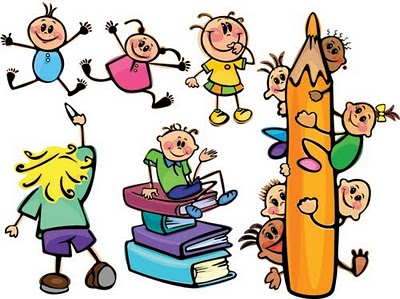 Las metas fundamentales de las salas de 4 y 5 años está relacionado con el compartir y el integrarse con otros en proyectos; en las salas de 3 es suficiente que jueguen autónoma y participativamente, interactuando y  respetando el juego de sus pares, la duración estimativa es de 45 minutos a una hora incluyendo los cuatro momentos, dependiendo de las edades de los niños. El juego trabajo pueden realizarse una, dos o tres veces por semana, en función de otras modalidades.GUÍA DE OBSERVACIÓN PARA LA PUESTA EN MARCHADatos referidos a la sala observada.Datos de los observadores.Aspectos organizativos generales.Ejes básicos de la propuesta de juego trabajo.Aspectos didácticos.Coordinación.Evaluación general y posibles propuestas.